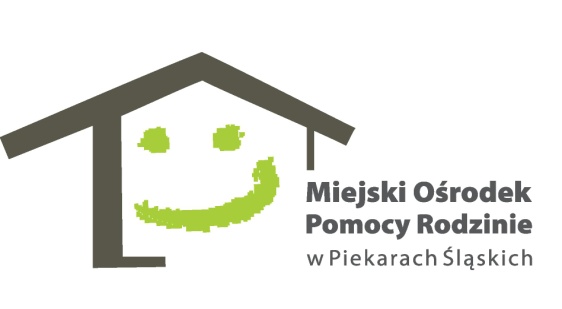 Nr sprawy 7/BFE/2019Piekary Śląskie, dn. 25.01.2019 r.ZAPYTANIE OFERTOWE1. Zamawiający:Miejski Ośrodek Pomocy Rodzinie w Piekarach Śląskichul. Nankera 10341-949 Piekary Śląskietel. 32 287-95-03www.mopr.piekary.pl2. Osoby do kontaktu:Katrzyna Shuheber – kierownik biuratel. 517-943-155 3. Ogólny przedmiot zamówienia:Zakup i dostawa materiałów biurowych na potrzeby BFE w ramach  projektu "Twoje życie - Twój wybór".4. Szczegółowy przedmiot zamówienia:Zakup i dostawa materiałów biurowych na potrzeby BFE w ramach projektu "Twoje życie - Twój wybór" w ramach Regionalnego Programu Operacyjnego Województwa Śląskiego na lata 2014-2020 Projekt jest współfinansowany ze środków Unii Europejskiej w ramach Europejskiego Funduszu Społecznego.	Wykaz materiałów biurowych:Długopis z obudową plastikową z niewymiennym wkładem 10 szt Długopis automatyczny z wymiennym wkładem olejowym z wygodnym gumowym uchwytem z automatyczne chowanym wkładem -10szt Zszywki 24/6 – 20 op, Segregator A4 wykonany z twardego grubego kartonu, pokrytego na zewnątrz ekologiczna folią grzbiet 75 mm wnętrze biała nabłyszczana wklejka papierowa dwustronna wymienna etykieta opisowa, wyposażony w mechanizm dźwigniowy oraz blokadę dolne oraz górne  krawędzie wzmocnione niklowanym okuciem otwór na dwa palce - 20sztSegregator A4 wykonany z twardego grubego kartonu, pokrytego na zewnątrz ekologiczna folią grzbiet 50 mm a wnętrze biała nabłyszczna wklejka papierowa dwustronna wymienna etykieta opisowa, wyposażony w mechanizm dźwigniowy oraz blokadę dolne oraz górne  krawędzie wzmocnione niklowanym okuciem otwór na dwa palce - 5sztKlej w sztyfcie, bezbarwny, ok 40g – 5 szt, Zeszyt A5 w kratkę, miękka okładka, 80 kartek – 10 szt,Gumka chlebowa -10 szt Dziurkacz na dwie dziurki, metalowy mechanizm metalowa obudowa, plastikowa obudowa antypoślizgowa - 2szt Kalkulator 12- pozycyjny wyświetlacz, zaokrąglanie wyników funkcja obliczania marż regulowana liczba miejsc po przecinku,  klawisz podwójnego zera, cofanie ostatniej wprowadzonej pozycji -3sztDługopis automatyczny typu Zenith, niebieski wkład, grubość linii pisania: 0,7mm – 20 sztTeczka kartonowa, A4, z gumką, różne kolory – 30 szt,Papier do drukarek, A4, biały, 80g/m3 – 10op. po 5 ryzOłówek drewniany odporny na złamania łatwy do wycierania i temperowania z gumką  -10sztPrzekładka do segregatora /A-Z/ w komplecie ze stroną tytułową na opisy, uniwersalna perforacja pozwala używać  przekładki w każdym segregatorze, format A4 – 3 kpl7/BFE/2019Spinacze metalowe niklowane 28mm op 100 szt – 3opSpinacze metalowe niklowane 50mm op 100 szt - 3opZakreślacze, różne kolory – 12szt,Kostka biała w pudełku nie klejona, papierowa rozmiar 83x83x75 mm foliowana umieszczona w pudełku plastikowym dający możliwość wielokrotnej wymiany wkładuMata na biurko krystaliczna 6 szt Koszulki A4, krystaliczne, 5 op. po 100szt,Marker permanentny niezmywalny, wodoodporny szybkoschnący końcówką okrągłą (czarny, niebieski, zielony ) - 9sztTeczka skrzydłowa na dwa rzepy wykonana z wytrzymałej tektury oklejoną na zewnątrz folią i papierem od środka  szerokość grzbietu 20mm - 2szt,5. Termin wykonania zamówienia: do dwóch tygodni od ogłoszenia wyboru Wykonawcy.6. Warunki płatności:Płatność zostanie przekazana w terminie do 14 dni od dnia otrzymania faktury przelewem na rachunek bankowy Wykonawcy.7. Warunki składania oferty:Formularz oferty (załącznik nr 1) należy składać w Miejskim Ośrodku Pomocy Rodzinie w Piekarach Śląskich, ul. Nankera 103, 41-949 Piekary Śląskie: mailowo: bfe@mopr.piekary.pl, przesyłając pocztą (ważna data otrzymania, a nie data nadania), osobiście w sekretariacie (pok. nr 19), w terminie do dnia 04.02.2019 r., do godz. 12:00.8. Warunki wyboru Wykonawcy:Wykonawca zostanie wybrany poprzez porównanie cenowe całości zamówienia i wybranie najkorzystniejszej oferty.Kryterium: cena 100%.